Návštěva předškoláků ve třídě 4. AVe čtvrtek 16. března 2023 pozvali čtvrťáci do své třídy v rámci programu „Hrajeme si na školu“ předškoláky z MŠ Hranická. Připravili si pro děti pestrý program plný zajímavých úkolů s názvem „Cestičkou k pohádce“. Formou motivačních úkolů zaměřených na oblíbené pohádkové postavičky ze známých českých pohádek, si předškoláci mohli vyzkoušet různé dovednosti (např. hledání rozdílů, vybarvování, přiřazování správných barev, poznávání geometrických tvarů, skládání obrázku a  procvičování jemné motoriky). Všechny děti se velmi snažily a zapojovaly do plnění úkolů. Za snahu a aktivní spolupráci všichni obdrželi sladkou odměnu a velkou pochvalu. Všem předškolákům přejeme hodně úspěchů při nástupu do 1. třídy.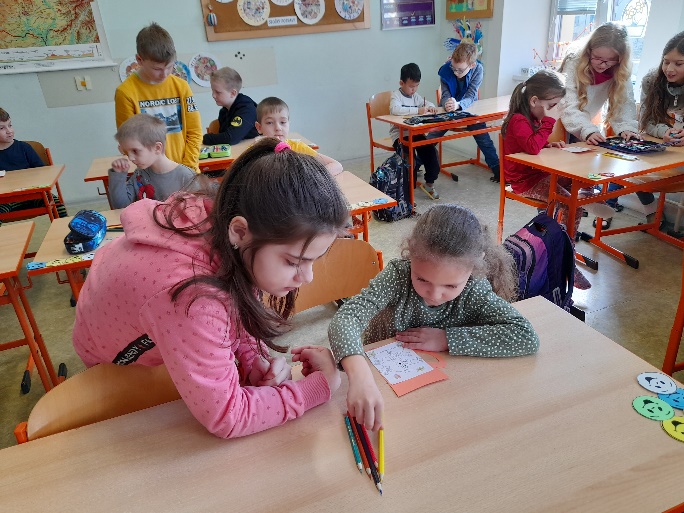 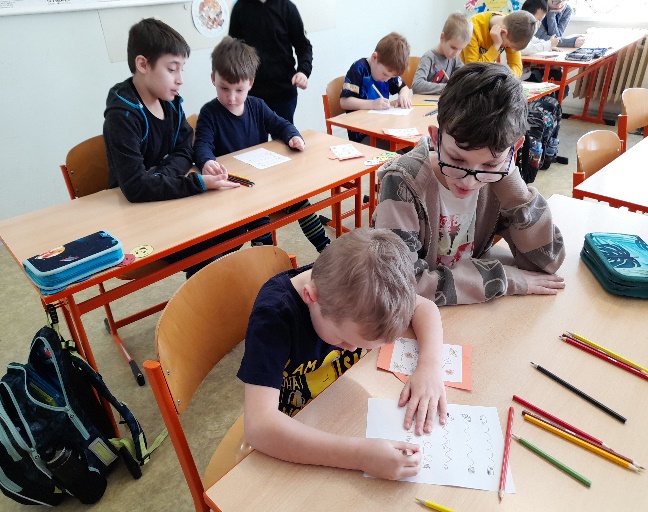 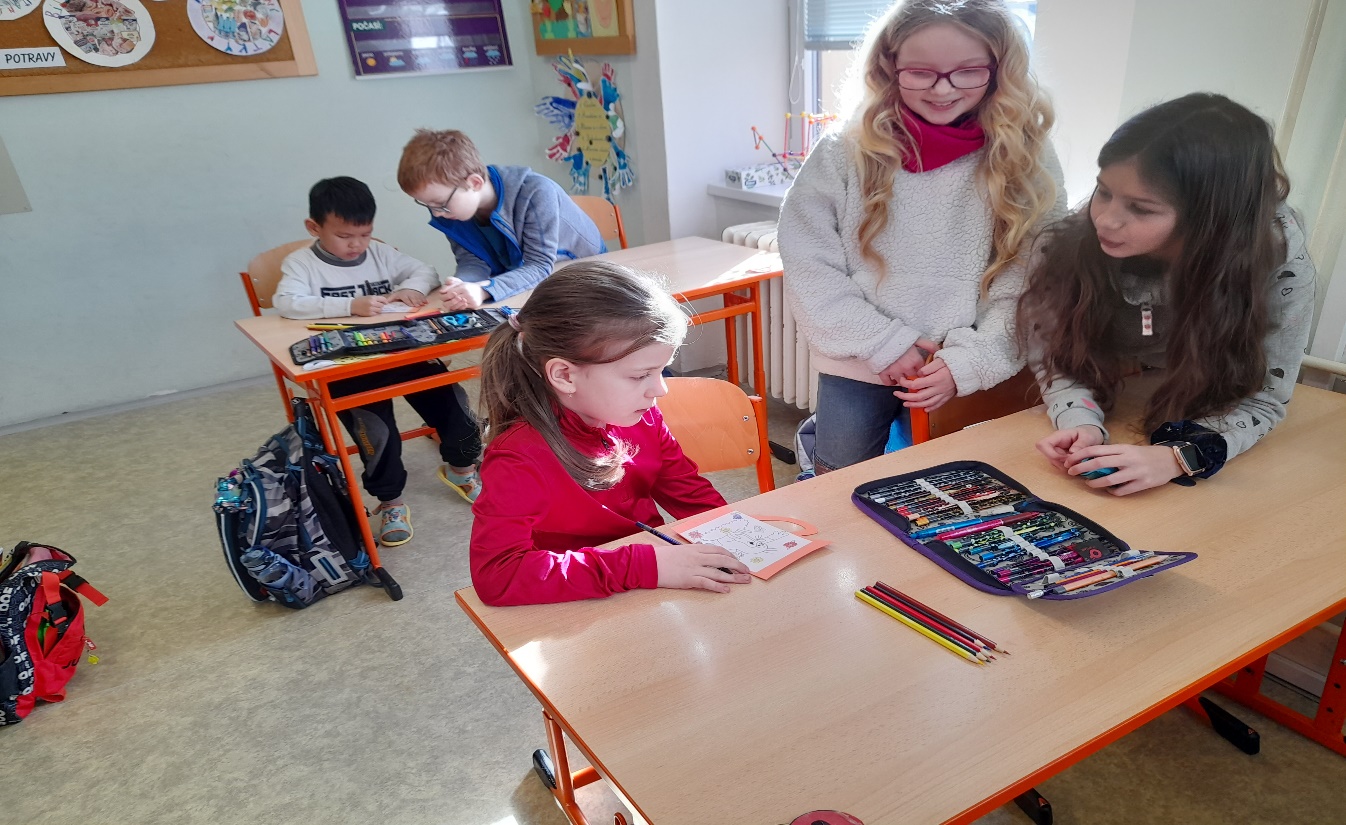 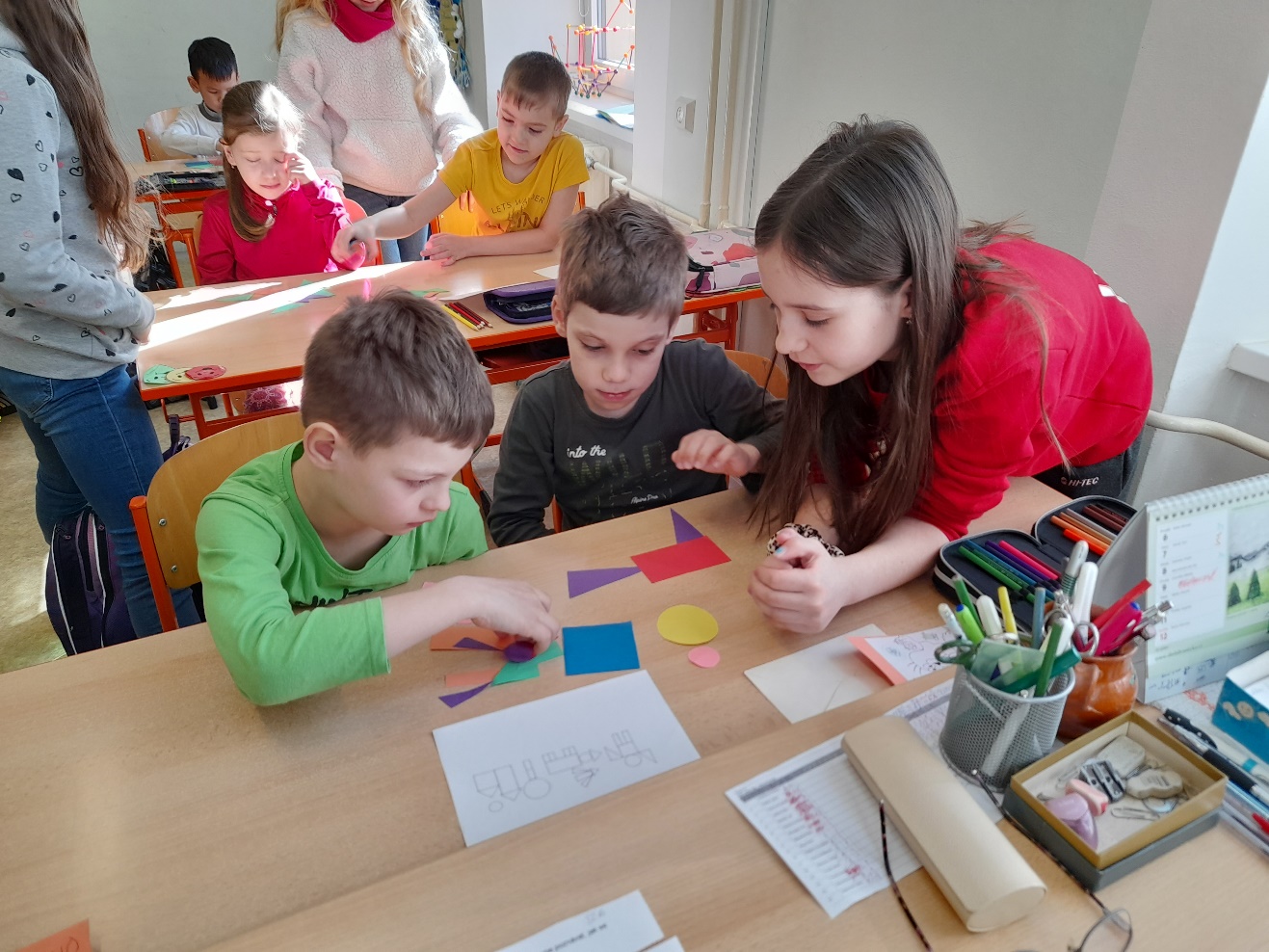 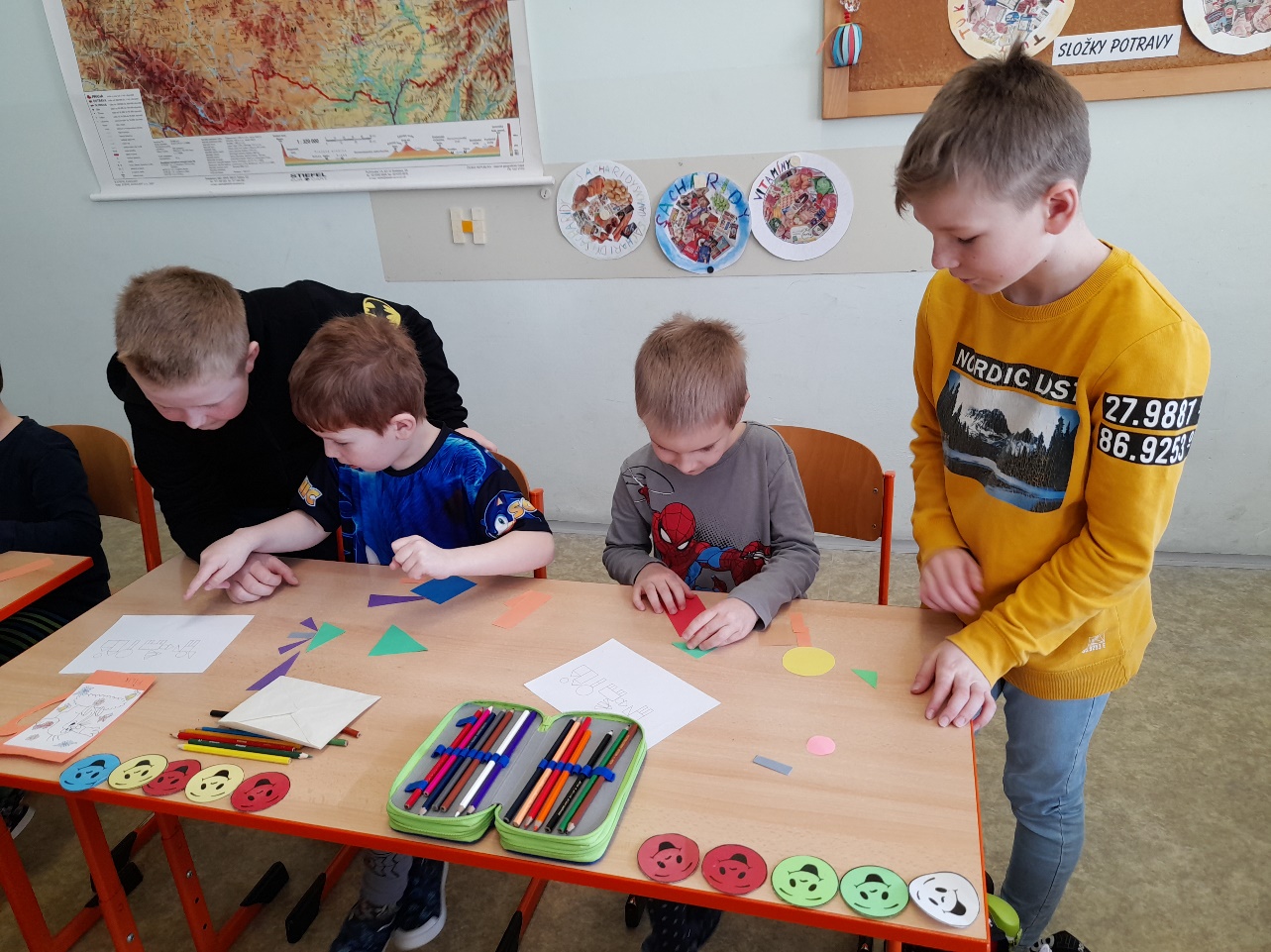 